Gwybodaeth i’r Ymgeisydd								Teitl Swydd	Swyddog Ysgolion, De Ddwyrain Cymru Gwybodaeth Benodol am y Prosiect Dyma gyfle cyffrous i helpu i gyflawni ein gwaith newid ymddygiad mewn ysgolion ledled gorllewin Cymru. Mae’r rôl yn ffurfio rhan o’n Rhaglen Teithiau Iach, contract a ariennir gan Lywodraeth Cymru sy’n anelu at hyrwyddo teithio llesol mewn ysgolion. Drwy ein gwaith gydag ysgolion, yn ceisio ei gwneud yn haws i bawb gerdded, olwyno a beicio, fe welwn gynnydd o 25% yn lefelau teithio llesol a lleihad cyfatebol yn y nifer o blant sy’n cael eu gyrru i’r ysgol.Mae ein contract gyda Llywodraeth Cymru’n parhau hyd 31ain Mawrth 2027.Safle’r swydd hon yn y strwythur:Disgrifiad Swydd – Ynglŷn â’r Rôl							 TrosolwgGan weithio gyda hyd at 30 o ysgolion ar draws De Ddwyrain Cymru, byddwch yn cynllunio ac yn cyflwyno amrywiaeth o weithgareddau a mentrau rhyngweithiol, hwyliog a difyr, sy’n helpu i gynyddu lefelau teithio llesol ymhlith disgyblion, teuluoedd, staff ysgol a chymuned ehangach yr ysgol.Yn y rôl hon, byddwch yn datblygu ac yn cynnal perthnasau gyda sefydliadau allweddol, yn ymgysylltu â phobl o wahanol gymunedau a chefndiroedd i’n helpu i sicrhau bod ein gwaith gydag ysgolion yn gwbl gynhwysol, ac yn cyrraedd y rhai a fyddant yn elwa fwyaf o’n cefnogaeth.Bydd cyfrifoldebau’n cynnwys: 
Cydlynu cyfranogiad ysgolion yn y Rhaglen Teithiau Iach yn Ne Ddwyrain Cymru. Bydd hyn yn cynnwys arwain ysgolion i symud ymlaen drwy broses strwythuredig o newid ymddygiad, uwchsgilio staff ysgol a darparu gwybodaeth a gweithgareddau ymarferol i ddisgyblion a chymuned ehangach yr ysgol.Sicrhau bod ein hadnoddau a’n cyfathrebu’n parchu diwylliannau, crefyddau a chredoau eraill, gan ddefnyddio iaith gynhwysol a chynnwys darluniau cynrychioladol.Cynnal gweithgareddau diffiniedig, gwersi teithio llesol, hyfforddiant ac eiriolaeth mewn nifer o ysgolion dethol, yn cynnwys sgiliau beicio a sgwtera.Cynnal digwyddiadau hyfforddi athrawon ac oedolion mewn ysgolion cyfranogol.Cysylltu â staff awdurdodau lleol a Rheolwr Datblygu Rhwydwaith Sustrans er mwyn cydlynu cynigion Llwybrau Diogel mewn Cymunedau a datblygu Mapiau Rhwydwaith Teithio Llesol.Sefydlu partneriaethau lleol, yn cynnwys staff awdurdodau lleol a rhanddeiliaid allweddol eraill er mwyn manteisio i’r eithaf ar berchnogaeth leol prosiectau teithio llesol mewn ysgolion.Monitro ac adrodd ar weithgaredd prosiect a chynnal arolygon ymddygiad teithio.Gweithio mewn partneriaeth â’r tîm ehangach yng Nghymru i alinio gweithgareddau a chanlyniadau â blaenoriaethau Dinasoedd a Threfi Byw.Darparu, ar y cyd â thîm polisi Sustrans Cymru, straeon i’r wasg, astudiaethau achos, a helpu i gynnal digwyddiadau mewn ysgolion i’w mynychu gan lunwyr penderfyniadau.Darparu mewnbwn a chyfrannu at gynhyrchu adroddiadau cynnydd a chyflwyniadau ar gyfer partneriaid prosiect yn cynnwys awdurdodau lleol a Llywodraeth Cymru.Recriwtio a chefnogi gwirfoddolwyr i gynorthwyo i gynnal y prosiect a chreu etifeddiaeth ar gyfer y prosiect.Nid oes disgwyl i neb fod yn arbenigwr yn yr holl feysydd hyn, cyn belled â’ch bod yn bodloni manyleb y person. Bydd hyfforddiant ar gael i lenwi unrhyw fylchau.Manyleb y Person									Mae'r meini prawf canlynol yn cyflwyno'r dull y caiff y sgiliau, yr wybodaeth a'r profiad eu hasesu. Dylech ddefnyddio’r meini prawf dethol hyn fel canllaw i gyfleu tystiolaeth o’ch profiad yn y meysydd hyn ar eich ffurflen gais. Mae canllaw defnyddiol ar ein gwefan am sut i wneud cais gwych am swydd.Nid yw'r ddogfen hon yn ffurfio rhan o gontract cyflogaeth ond mae'n amlinellu ein disgwyliadau. Os bydd angen i ni newid y ddogfen hon yn y dyfodol, fe ymgynghorir gyda deiliad y swydd ymlaen llaw.Pawb yn Sustrans									Mae ein gwerthoedd yn ein harwain ym mhopeth a wnawn:Cynnwys pawbBod â’r dewrder i gwestiynuGweithredu’n lleol, meddwl yn ehangachCyflawni pethau ar y cydDysgu bob amser.Mae gan Sustrans bolisïau iechyd a diogelwch clir ac mae'n hanfodol fod ein holl gydweithwyr yn dilyn y rhain. Yn aml iawn, daw ein timau i gysylltiad â phobl ifanc drwy waith ysgolion neu ymwneud â'r gymuned felly cyfrifoldeb pawb yn Sustrans yw cydymffurfio â'n polisïau Diogelu. Un o'n nodau strategol yw bod yn elusen “i bawb”, gan ddatblygu Sustrans sy’n fwy amrywiol a chynhwysol. Rydym yn cydnabod y gallwn gyflawni llawer mwy i dynnu ynghyd brofiadau amrywiol bywyd a lleisiau i'n galluogi i ddeall, cyrchu a chynrychioli'r cymunedau yr ydym yn gweithio ynddynt yn well. Dylai pawb yn Sustrans gefnogi’r nod hwn a dilyn ein polisïau a gweithdrefnau Cydraddoldeb, Amrywiaeth a Chynhwysiant. Gofynna Sustrans i'n holl weithwyr ddatblygu eu sgiliau, eu gwybodaeth a'u profiad drwy weithgareddau hyfforddi a datblygiad personol. Bydd Sustrans yn eich cefnogi gydag amcanion clir a diwylliant rheoli cefnogol – dywed ein timau wrthym mai un o’r pethau gorau am weithio i Sustrans yw cyfleoedd dysgu a rhannu gwybodaeth.Mae’n bwysig iawn bod ein cydweithwyr yn fodlon ac yn gallu gweithio gyda systemau TG – rydym yn defnyddio rhaglenni Microsoft a chronfeydd data eraill yn ddyddiol (fe wnawn roi hyfforddiant ichi ar ein systemau wedi’u teilwra).Mae'n bwysig hefyd bod pawb yn Sustrans yn cefnogi ac yn dilyn canllawiau'r elusen ar frandio/negeseuon pwysig ac yn cyfrannu at godi proffil Sustrans. Mae gofyn i bawb yn Sustrans weithio eu horiau a gontractiwyd a chofnodi eu hamser – os gweithir oriau ychwanegol, yna gallwn gael amser o'r gwaith yn lle tâl. Gofynnwn i bawb yn Sustrans ein helpu i ddatblygu cyfleodd newydd ar gyfer gwaith wedi ei ariannu a meithrin perthnasau gwaith rhagorol gyda'n partneriaid cyflenwi a rhanddeiliaid. Dau o'n gwerthoedd yw cyflawni pethau ar y cyd ac rydym yn dysgu bob amser. Yn aml, bydd rheolwyr angen i'w timau gymryd rhan mewn gweithgareddau sydd y tu hwnt i'w disgrifiadau swydd am ein bod o'r farn mai dyma un ffordd y gallwch ddysgu wrth gyflawni'r swydd, datblygu sgiliau newydd a chreu cysylltiadau newydd a datblygu eich gyrfa gyda Sustrans. Cyflog: 	Graddfa F: £ 28,831 y flwyddyn pro rataOriau:Yr oriau llawn-amser yw 37.5 awr yr wythnosGellir ystyried oriau llawn amser neu o 30 awr yr wythnos ar gyfer y swydd hon. Rydym yn fodlon iawn trafod oriau gweithio i weddu amgylchiadau'r unigolyn. Cytundeb: 	Cyfnod penodol hyd 31ain Mawrth 2027 (estyniad posibl os ceir estyniad ariannu)DBS:Angen Datgeliad Manylach gan y Gwasanaeth Datgelu a Gwahardd Lleoliad: 	Mynediad at Ganolfan Caerdydd, o fewn polisi gweithio hybrid.Teithio: 	Rhanbarth De Ddwyrain Cymru yw canolbwynt y rôl hon; er efallai y byddwn angen ichi deithio ymhellach wrth gyflawni eich swydd, yn cynnwys aros oddi cartref dros nos yn achlysurol.Rhan allweddol o fod yr elusen sy'n ei gwneud hi'n haws i gerdded a beicio yw bod y rhan fwyaf o’n gweithwyr yn beicio, cerdded, yn olwyno neu'n defnyddio cludiant cyhoeddus ar gyfer y rhan fwyaf o'u siwrneiau gwaith. Rydym yn cefnogi hyn gyda mynediad at feic rhannu Sustrans ac yn cynnig Hyfforddiant Beicio Safon Genedlaethol. 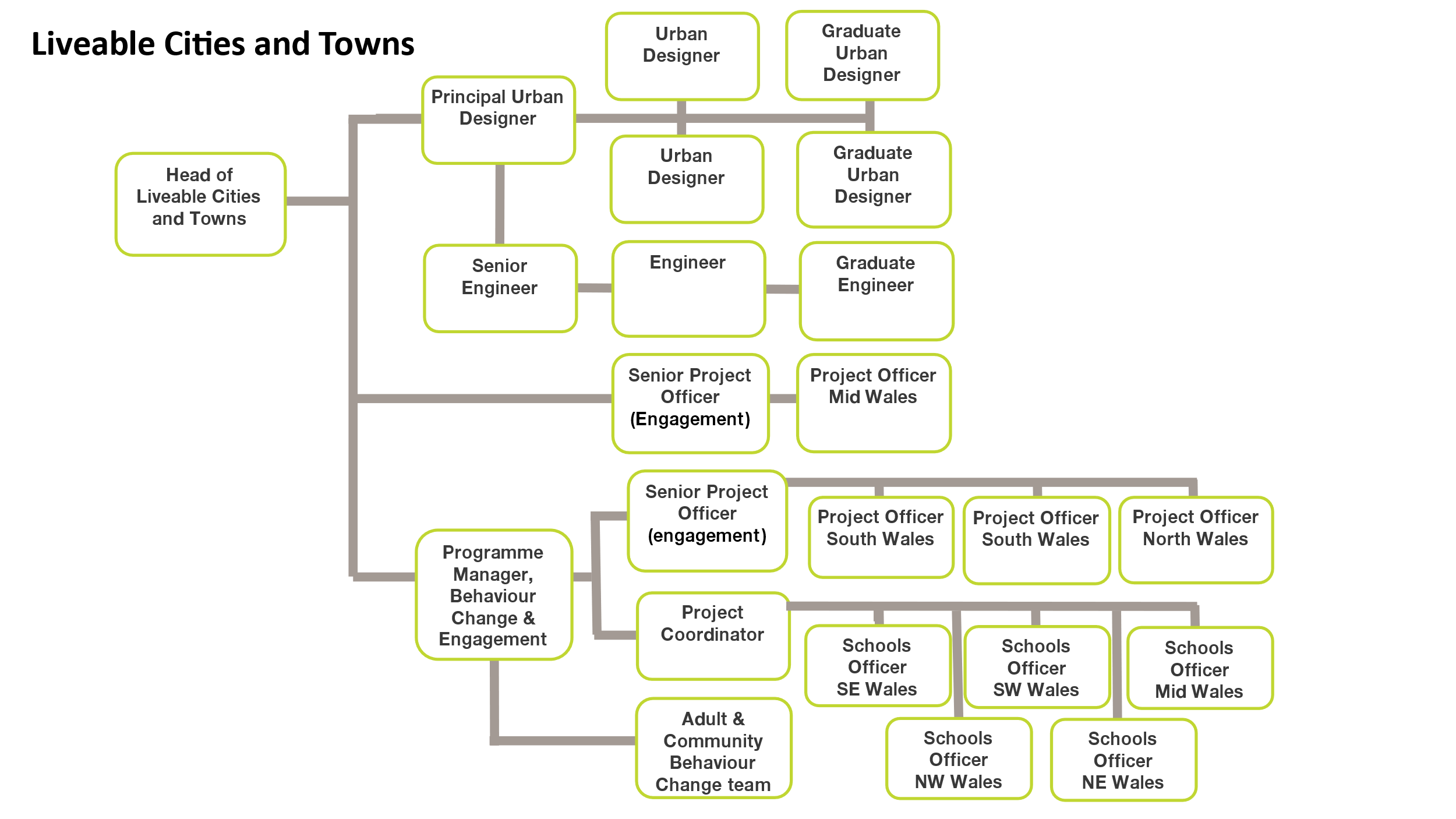 Ffurflen GaisCyfweliadSgiliau a GalluoeddGallu dysgu / hyfforddi / rhoi cyfarwyddyd mewn modd cynhwysol a hygyrch. Gallu dysgu / hyfforddi / rhoi cyfarwyddyd mewn modd cynhwysol a hygyrch.üSgiliau ysgrifennu, cyfathrebu a chyflwyno rhagorolüSgiliau trefniadol a chynllunio cadarnüSgiliau rhyngbersonol datblygedig, gyda’r gallu i symbylu a meithrin brwdfrydedd mewn eraill – yr iau a’r hŷn üLlythrennedd TG gyda Microsoft Word, PowerPoint, Excel.üCymraeg – rhugl ar lafar ac yn ysgrifenedigüProfiad angenrheidiol penodolProfiad o arwain gweithdai grŵp a chynllunio digwyddiadau ar gyfer amrywiaeth o gynulleidfaoedd, yn cynnwys ymgysylltu â chymunedau sydd wedi’u gwthio i’r ymylon.üProfiad o ddarpariaeth addysg a gweithio gyda phlant a phobl ifancüüProfiad o ddarparu prosiectau’n annibynnol gyda hunan-gymhelliadüProfiad o gynnal hyfforddiant sgiliauüGwybodaeth benodol ofynnolDealltwriaeth o’r rhwystrau i deithio llesol i bobl o wahanol gefndiroedd a gyda gwahanol alluoedd.üDealltwriaeth dda o gyd-destunau ysgolüDealltwriaeth sylfaenol o fentrau newid ymddygiad effeithiol.ü